Colegio San Manuel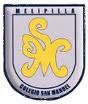 		Asignatura: Cs Naturales		Profesor: Fernanda Pozo A. 		Curso:  3° año básico GUIA  N° 1 DE APOYO AL HOGAR CIENCIAS NATURALESFECHA: Marzo 2020Material complementario. Página aprendo en línea 3to Ciencias Naturales Unidad 2 el sistema solar . "El sol" " las estrellas" o "sobras del espacio, un libro sobre cometas, asteroides y meteoroides"OBJETIVOS DE APRENDIZAJE:Describir las características de algunos de los componentes del sistema solar (sol, planetas, lunas, cometas y asteroides) en relación con su tamaño, localización, apariencia y distancia relativa a la Tierra.HABILIDADES / DESTREZAS:Observar y plantear preguntas y formular inferencias y predicciones, en forma guiada, sobre objetos y eventos del entornoParticipar en investigaciones experimentales y no experimentales guiadas, obteniendo información para responder a preguntas dadas a partir de diversas fuentes, en forma individual y colaborativa, por medio de la observación, manipulación y clasificación de la evidencia.INDICACIONES GENERALES:- Busca un lugar tranquilo y luminoso para trabajar. -Trabaja con  tu texto  y sigue las indicaciones.- Cuida tu letra, redacción y ortografía- Una vez finalizada la actividad debes revisar tus respuestas y realizar una autoevaluación sobre lo aprendido.INDICACIONES GENERALES:- Busca un lugar tranquilo y luminoso para trabajar. -Trabaja con  tu texto  y sigue las indicaciones.- Cuida tu letra, redacción y ortografía- Una vez finalizada la actividad debes revisar tus respuestas y realizar una autoevaluación sobre lo aprendido.Clase Martes 17: Recorta y pega o dibuja 3 actividades que las personas pueden hacer de día y 3 que pueden hacer de noche.Clase Miércoles 18: Lee los textos  "las lunas  de Júpiter" y "  telescopio gigante en Chile" de la página 28. Responde la pregunta de la lectura.Clase Lunes 23: Lee y desarrolla las preguntas de la página.29Clase Miércoles 24: Investiga sobre un cuerpo celeste del sistema solar. Elige un solo cuerpo (luna, sol, un planeta, cometa, asteroide, meteorito, etc) Busca información que te guste y te interese para contársela a tus compañeros.